Mehmet Ümit DURAN					xxx								xxxAlmanca Öğretmeni						xxx								Okul MüdürüANTALYA İL MİLLİ EĞİTİM MÜDÜRLÜĞÜ / İLBAPÖZEL ANTALYA xxx ANADOLU LİSESİ2017 - 2018    EĞİTİM - ÖĞRETİM YILI İKİNCİ YABANCI DİL / ALMANCA DERSİ 9. SINIFLAR YILLIK PLANIAyHaftaDers SaatiDil Yeterlilik DüzeyiTemaİçerikÖğrenme Alanları ve KazanımlarıAtatürkçülük Konuları ile ilişkilendirmeÖğrenme Öğretme Yöntem ve TeknikleriKullanılan Eğitim Teknolojileri, Araç ve GereçleriDeğerlendirmeEylül18 - 22 Eylül 2A1.1Modul 1 GutenTag„Ich und meine ersteKontakte“-  1- Begrüßung- A1 Begrüßung und Verabschiedung.- Begrüßung- jemanden begrüßen- sich verabschieden- Dinlediklerinde geçen günlük hayatta sık kullanılan kısa ve basit kalıpları ayırt eder.- Görsellerden yararlanarak okuduğunu anlamlandırır.- Basit, açık, anlaşılır soruları ayırt eder.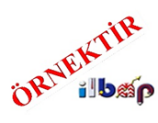 - Gösteri, - soru cevap, - drama, - benzetme, - ikili ve grup çalışmaları, - eğitsel oyunlar- CD- Ders Kitabı- Çalışma Kitabı- Öğretmen Kılavuz Kitabı- Gazete- Dergi küpürleri- Şarkılar- Görseller- Kontrol listeleri- Gözlem- Gösteri- Grup çalışmalarıEylül25 – 29 Eylül2A1.1Modul 1 Guten Tag„Ich und meine ersteKontakte“- A2- Begrüßung- jemanden begrüßen- sich verabschieden- Die Tagesabschnitte- Dinlediklerinde geçen günlük hayatta sık kullanılan kısa ve basit kalıpları ayırt eder.- Basit, açık, yavaş ve anlaşılır konuşmaları dinler.- Görsellerden yararlanarak okuduğunu anlamlandırır.- Basit, açık, anlaşılır soruları ayırt eder.- Gösteri, - soru cevap, - drama, - benzetme, - ikili ve grup çalışmaları, - eğitsel oyunlar- CD- Ders Kitabı- Çalışma Kitabı- Öğretmen Kılavuz Kitabı- Gazete- Dergi küpürleri- Şarkılar- Görseller- Kontrol listeleri- Gözlem- Gösteri- Grup çalışmalarıEkim02– 06 Ekim2A1.1Modul 1 Guten Tag„Ich und meine ersteKontakte“- A3  Neu ist  in der Klasse.- A4 Wie geht es dir?- Begrüßung- jemanden begrüßen- sich verabschieden- Dinlediklerinde geçen günlük hayatta sık kullanılan kısa ve basit kalıpları ayırt eder.- Görsellerden yararlanarak okuduğunu anlamlandırır.- Basit, açık, anlaşılır soruları ayırt eder.- Dikte etme çalışmalarına katılır.- Gösteri, - soru cevap, - drama, - benzetme, - ikili ve grup çalışmaları, - eğitsel oyunlar- CD- Ders Kitabı- Çalışma Kitabı- Öğretmen Kılavuz Kitabı- Gazete- Dergi küpürleri- Şarkılar- Görseller- Kontrol listeleri- Gözlem- Gösteri- Grup çalışmalarıEkim09 – 13 Ekim2A1.1Modul1 Guten Tag„Ich und meine ersteKontakte“- B1  Leon stellt sich vor- B2 Zahlen  bis 20- B3 Leons Freunde- Sich und andere vorstellen- Die Ländernamen und die Sprachen- Okuduklarında geçen basit ve somut günlük ifadeleri anlar.- Bildik sorularla ilgili basit sorular sorar.- Basit sorulara cevap yazar.- Gösteri, - soru cevap, - drama, - benzetme, - ikili ve grup çalışmaları, - eğitsel oyunlar- CD- Ders Kitabı- Çalışma Kitabı- Öğretmen Kılavuz Kitabı- Gazete- Dergi küpürleri- Şarkılar- Görseller- Kontrol listeleri- Gözlem- Gösteri- Grup çalışmalarıAyHaftaDers SaatiDil Yeterlilik DüzeyiTemaİçerikÖğrenme Alanları ve KazanımlarıAtatürkçülük Konuları ile ilişkilendirmeÖğrenme Öğretme Yöntem ve TeknikleriKullanılan Eğitim Teknolojileri, Araç ve GereçleriDeğerlendirmeEkim16 – 20 Ekim2A1.1Modul 1 Guten Tag„Ich und meine ersteKontakte“-C1 meine Klassen Freunde- Sich und andere vorstellen- Die Ländernamen und die Sprachen- Görsellerden yararlanarak okuduğunu anlamlandırır.- Bildik konularla ilgili basit sorular sorar.- Kendisine yöneltilen basit sorulara cevap verir.- Sözlü olarak bilgi verilmesini ister.- - Gösteri, - soru cevap, - drama, - benzetme, - ikili ve grup çalışmaları, - eğitsel oyunlar- CD- Ders Kitabı- Çalışma Kitabı- Öğretmen Kılavuz Kitabı- Gazete- Dergi küpürleri- Şarkılar- Görseller- Kontrol listeleri- Gözlem- Gösteri- Grup çalışmalarıEkim23– 27 Ekim2A1.1Modul 1 Guten Tag„Ich und meine ersteKontakte“29 Ekim Cumhuriyet Bayramı ve önemi vurgulandı.C2 Wo kommst du? Woher kommst du?- Die Zahlen bis zwanzig.- Das Alphabet-Internationalismen- Basit açık ve anlaşılır soruları ayırt eder.- Duyduğu sesleri ayırt eder- Kendisine yöneltilen basit sorulara cevap verir.- Basit sorulara cevap yazar29 Ekim Cumhuriyet Bayramı-Atatürk’ün Hayatı- Gösteri, - soru cevap, - drama, - benzetme, - ikili ve grup çalışmaları, - eğitsel oyunlar- CD- Ders Kitabı- Çalışma Kitabı- Öğretmen Kılavuz Kitabı- Gazete- Dergi küpürleri- Şarkılar- Görseller- Kontrol listeleri- Gözlem- Gösteri- Grup çalışmalarıEkim - Kasım30 Ekim – 03 Kasım2A1.1Modul 1 Guten Tag„Ich und meine ersteKontakte“-C3- Wie bitte?- 3 Meine Freunde- Die Ländernamen und die Sprachen- Sich und andere vorstellen. Ja,Nein,… nicht- Dinlediklerinde geçen günlük hayatta sık kullanılan kısa ve basit kalıpları ayırt eder.-Görsellerden yararlanarak okuduğunu anlamlandırır.- Basit açık ve anlaşılır soruları ayırt eder.- Basit sorular yazar- Basit sorulara cevap yazar- Gösteri, - soru cevap, - drama, - benzetme, - ikili ve grup çalışmaları, - eğitsel oyunlar- Öz değerlendirme kontrol listeleri- CD- Ders Kitabı- Çalışma Kitabı- Öğretmen Kılavuz Kitabı- Gazete- Dergi küpürleri- Şarkılar- Görseller- Kontrol listeleri- Gözlem- Gösteri- Grup çalışmalarıKasım06– 10 Kasım2A1.1Modul 1 Guten Tag„Ich und meine ersteKontakte“10 Kasım Atatürk’ü Anma Günü ve Atatürk Haftası-Fertigkeitstraining- Die Ländernamen und die Sprachen- Sich und andere vorstellen- Kısa basit mesaj ve duyuruların konusunu tahmin eder.- Görsellerden yararlanarak okuduğunu anlamlandırır.- Basit sorular yazar- Basit sorulara cevap yazar10 Kasım Atatürk’ü Anma Günü ve Atatürk Haftası- Atatürk’ün Öğrenim Hayatı- Gösteri, - soru cevap, - drama, - benzetme, - ikili ve grup çalışmaları, - eğitsel oyunlar- Öz değerlendirme kontrol listeleri- CD- Ders Kitabı- Çalışma Kitabı- Öğretmen Kılavuz Kitabı- Gazete- Dergi küpürleri- Şarkılar- Görseller- Bayraklar- Kontrol listeleri- Gözlem- Gösteri- Grup çalışmalarıKasım13 – 17 Kasım2A1.1Modul 1 Guten Tag„Ich und meine ersteKontakte“ Hören,SprechenLesenSchreiben- Test- Selbstbewertung- Günlük hayatta kullanılan kısa ve basit kalıpları kullanır.- Basit ve somut gündelik ihtiyaçları belirler.- Basit düzeyde bilgi vermek amacıyla konuşur.- Okuduğu kısa ve basit metinle ilgili soruları anlar.- Gösteri, - soru cevap, - drama, - benzetme, - ikili ve grup çalışmaları, - eğitsel oyunlar- Öz değerlendirme kontrol listeleri- Gözlem- CD- Ders Kitabı- Çalışma Kitabı- Öğretmen Kılavuz Kitabı- Gazete- Dergi küpürleri- Şarkılar- GörsellerBu hafta veya gelecek hafta yazılı yoklama olabilir. Bu her okulun yazılı programına göre değişebilir.AyHaftaDers SaatiDil Yeterlilik DüzeyiTemaİçerikÖğrenme Alanları ve KazanımlarıAtatürkçülük Konuları ile ilişkilendirmeÖğrenme Öğretme Yöntem ve TeknikleriKullanılan Eğitim Teknolojileri, Araç ve GereçleriDeğerlendirmeKasım20 - 24 Kasım2A1.1Modul 2 Mein Gymnasium„Schule und Unterricht“-  Im KlassenzimmerA1 Meine Klasse - Die Schulräume benennen.-Die Gegenstände in der Klasse benennen.A2  Was ist das?- Bildik konularla ilgili basit sorular sorar.- Basit sorulara cevap yazar- Dikte çalışmalarına katılır.- Gösteri, - soru cevap, - drama, - benzetme, - ikili ve grup çalışmaları, - eğitsel oyunlar- CD- Ders Kitabı- Çalışma Kitabı- Öğretmen Kılavuz Kitabı- Gazete- Dergi küpürleri- Görseller1. Dönem 1. Yazılı YoklamaKasım - Aralık27 Kasım – 01 Aralık2A1.1Modul2Mein Gymnasium„Schule und Unterricht“- A2 Meine Schulsachen-  ein  , kein.Das ist kein Buch- Die Schulsachen benennen- Dinlediklerinde geçen günlük hayatta sık kullanılan kısa ve basit kalıpları ayırt eder.-Görsellerden yararlanarak okuduğunu anlamlandırır.- Basit açık ve anlaşılır soruları ayırt eder.- Basit sorular yazar- Basit sorulara cevap yazar- Gösteri, - soru cevap, - drama, - benzetme, - ikili ve grup çalışmaları, - eğitsel oyunlar- CD- Ders Kitabı- Çalışma Kitabı- Öğretmen Kılavuz Kitabı- Gazete- Dergi küpürleri- Şarkılar- Görseller- Kontrol listeleri- Gözlem- Gösteri- Grup çalışmalarıAralık04 – 08 Aralık2A1.1Modul2Mein Gymnasium „Schule und Unterricht“- A3 Alles bunt, wie schön-A4 Ist das dein/ deine…?- Vorlieben, Meinungen äußern.- Dinlediklerinde geçen günlük hayatta sık kullanılan kısa ve basit kalıpları ayırt eder.- Basit, açık, yavaş ve anlaşılır konuşmaları dinler.- Basit açık ve anlaşılır soruları ayırt eder.- Basit sorulara cevap yazar- Gösteri, - soru cevap, - drama, - benzetme, - ikili ve grup çalışmaları, - eğitsel oyunlar- CD- Ders Kitabı- Çalışma Kitabı- Öğretmen Kılavuz Kitabı- Gazete- Dergi küpürleri- Şarkılar- Görseller- Kontrol listeleri- Gözlem- Gösteri- Grup çalışmalarıAralık11 – 15 Aralık2A1.1Modul2 Mein Gymnasium„Schule und Unterricht“B1Mein Schultag,mein lieblingsfach-  Wann hast du …?- Die Wochentage,Schulfacher- Über den Stundenplan sprechen.- Duyduğu sesleri ayırt eder.- Sözlü olarak bilgi verilmesini ister.- Basit açık ve anlaşılır soruları anlar.- Basit sorulara cevap yazar.- Gösteri, - soru cevap, - drama, - benzetme, - ikili ve grup çalışmaları, - eğitsel oyunlar- CD- Ders Kitabı- Çalışma Kitabı- Öğretmen Kılavuz Kitabı- Gazete- Dergi küpürleri- Şarkılar- Kontrol listeleri- Gözlem- Gösteri- Grup çalışmalarıAralık18 – 22 Aralık2A1.1Modul2 Mein Gymnasium„Schule und Unterricht“- B2 Leans Stundenplan- Vorlieben, Meinungen äußern.- Über den Stundenplan sprechen.- Dinlediklerinde geçen günlük hayatta sık kullanılan kısa ve basit kalıpları ayırt eder.- Basit açık ve anlaşılır soruları ayırt eder.- Kendisine yöneltilen basit sorulara cevap verir.- Gösteri, - soru cevap, - drama, - benzetme, - ikili ve grup çalışmaları, - eğitsel oyunlar- CD- Ders Kitabı- Çalışma Kitabı- Öğretmen Kılavuz Kitabı- Gazete- Dergi küpürleri- Şarkılar- Görseller- Kontrol listeleri- Gözlem- Gösteri- Grup çalışmalarıAyHaftaDers SaatiDil Yeterlilik DüzeyiTemaİçerikÖğrenme Alanları ve KazanımlarıAtatürkçülük Konuları ile ilişkilendirmeÖğrenme Öğretme Yöntem ve TeknikleriKullanılan Eğitim Teknolojileri, Araç ve GereçleriDeğerlendirmeAralık25 – 29  Aralık2A1.1Modul2 Mein Gymnasium„Schule und Unterricht“- B3 Stefans Schultag- Richtig& Falsch- Mit “ haben” fragen.be- antworten- Basit açık ve anlaşılır soruları ayırt eder.- Basit sorular yazar- Basit sorulara cevap yazar- Sözlü olarak bilgi verilmesini ister.- Dikte çalışmalarına katılır.- Gösteri, - soru cevap, - drama, - benzetme, - ikili ve grup çalışmaları, - eğitsel oyunlar- CD- Ders Kitabı- Çalışma Kitabı- Öğretmen Kılavuz Kitabı- Gazete- Dergi küpürleri- Şarkılar- Görseller- Kontrol listeleri- Gözlem- Gösteri- Grup çalışmalarıOcak02 - 05 Ocak2A1.1Modul2 Mein Gynasium„Schule und Unterricht“- 2 C  TrefpunktC1. Die Arbeitsgemeinschaften(AG)C2 Die AG- Auswahl- Meinungen äußern.- fragen.&antworten- Kısa, basit mesaj ve duyuruların konusunu tahmin eder.- Basit kısa metinlerdeki bilmediği sözcüklerin anlamlarını araştırır.- Konuşmalarında zaman ifadelerini kullanır.- Gösteri, - soru cevap, - drama, - benzetme, - ikili ve grup çalışmaları, - eğitsel oyunlar- Öz değerlendirme kontrol listeleri- CD- Ders Kitabı- Çalışma Kitabı- Öğretmen Kılavuz Kitabı- Gazete- Dergi küpürleri- Şarkılar- Görseller- Kontrol listeleri- Gözlem- Gösteri- Grup çalışmalarıOcak08 – 12  Ocak2A1.1Modul2 Mein Gymnasium„Schule und Unterricht“- C 3 Das AG- anmeldeformular- C4 Was mache ich?- Vorlieben, Meinungen äußern.- Über den Stundenplan sprechen(kein/keine)…..nicht- Kısa, basit mesaj ve duyuruların konusunu tahmin eder.- Basit kısa metinlerdeki bilmediği sözcüklerin anlamlarını araştırır.- Konuşmalarında zaman ifadelerini kullanır.- Gösteri, - soru cevap, - drama, - benzetme, - ikili ve grup çalışmaları, - eğitsel oyunlar- Öz değerlendirme kontrol listeleri- CD- Ders Kitabı- Çalışma Kitabı- Öğretmen Kılavuz Kitabı- Gazete- Dergi küpürleri- Şarkılar- GörsellerBu hafta veya gelecek hafta yazılı yoklama olabilir. Bu her okulun yazılı programına göre değişebilir.Ocak15 – 19 Ocak2A1.1Modul2 Mein Gymnasium„Schule und Unterricht“2-FertigkeitstrainigMeine  SchulsachenHörenSprechenLesen Schreiben- Test- Selbstbewertung- sich für die Prüfung vorbereiten.- Basit sorulara cevap yazar- Dikte etme çalışmalarına katılır.- Gösteri, - soru cevap, - drama, - benzetme, - ikili ve grup çalışmaları, - eğitsel oyunlar- Öz değerlendirme kontrol listeleri- Gözlem- CD- Ders Kitabı- Çalışma Kitabı- Öğretmen Kılavuz Kitabı- Gazete- Dergi küpürleri- Şarkılar- Görseller1. Dönem 2. Yazılı YoklamaHALBJAHR ( 20 JANUAR 2018 – 05 FEBRUAR 2018)HALBJAHR ( 20 JANUAR 2018 – 05 FEBRUAR 2018)HALBJAHR ( 20 JANUAR 2018 – 05 FEBRUAR 2018)HALBJAHR ( 20 JANUAR 2018 – 05 FEBRUAR 2018)HALBJAHR ( 20 JANUAR 2018 – 05 FEBRUAR 2018)HALBJAHR ( 20 JANUAR 2018 – 05 FEBRUAR 2018)HALBJAHR ( 20 JANUAR 2018 – 05 FEBRUAR 2018)HALBJAHR ( 20 JANUAR 2018 – 05 FEBRUAR 2018)HALBJAHR ( 20 JANUAR 2018 – 05 FEBRUAR 2018)HALBJAHR ( 20 JANUAR 2018 – 05 FEBRUAR 2018)HALBJAHR ( 20 JANUAR 2018 – 05 FEBRUAR 2018)AyHaftaDers SaatiDil Yeterlilik DüzeyiTemaİçerikÖğrenme Alanları ve KazanımlarıAtatürkçülük Konuları ile ilişkilendirmeÖğrenme Öğretme Yöntem ve TeknikleriKullanılan Eğitim Teknolojileri, Araç ve GereçleriDeğerlendirmeŞubat05 – 09  Şubat2A1.1Modul3. Persönlichkeiten und Eigenschaften“- A 1 Meine Fanmilie- Familienmitglieder-A2 Die C…von Fabian- Familienmitglieder vorstellen. Persönliche Eigenschaften benennen- Dinlediklerinde geçen günlük hayatta sık kullanılan kısa ve basit kalıpları ayırt eder.- Görsellerden yararlanarak okuduğunu anlamlandırır.- Basit, açık, anlaşılır soruları ayırt eder.- Gösteri, - soru cevap, - drama, - benzetme, - ikili ve grup çalışmaları, - eğitsel oyunlar- CD- Ders Kitabı- Çalışma Kitabı- Öğretmen Kılavuz Kitabı- Gazete- Dergi küpürleri- Şarkılar- Görseller- Kontrol listeleri- Gözlem- Gösteri- Grup çalışmalarıŞubat12 – 16 Şubat2A1.1. Modul3„Persönlichkeiten und Eigenschaften“- 3B1  Berufe, meine Familie- Persönliche Eigenschaften benennen- Familienmitglieder vorstellen.- Dinlediklerinde geçen günlük hayatta sık kullanılan kısa ve basit kalıpları ayırt eder.- Basit, açık, yavaş ve anlaşılır konuşmaları dinler.- Görsellerden yararlanarak okuduğunu anlamlandırır.- Basit, açık, anlaşılır soruları ayırt eder.- Gösteri, - soru cevap, - drama, - benzetme, - ikili ve grup çalışmaları, - eğitsel oyunlar- CD- Ders Kitabı- Çalışma Kitabı- Öğretmen Kılavuz Kitabı- Gazete- Dergi küpürleri- Şarkılar- Görseller- Kontrol listeleri- Gözlem- Gösteri- Grup çalışmalarıŞubat19 – 23 Şubat2A1.1Modul 3„Persönlichkeiten und Eigenschaften“-B2 Was sind Sie von Beruf?- Personen beschreiben- Persönliche Eigenschaften benennen- Dinlediklerinde geçen günlük hayatta sık kullanılan kısa ve basit kalıpları ayırt eder.- Görsellerden yararlanarak okuduğunu anlamlandırır.- Basit, açık, anlaşılır soruları ayırt eder.- Dikte etme çalışmalarına katılır.- Gösteri, - soru cevap, - drama, - benzetme, - ikili ve grup çalışmaları, - eğitsel oyunlar- CD- Ders Kitabı- Çalışma Kitabı- Öğretmen Kılavuz Kitabı- Gazete- Dergi küpürleri- Şarkılar- Görseller- Kontrol listeleri- Gözlem- Gösteri- Grup çalışmalarıŞubat 26 Şubat – 02 Mart2A1.1Modul 3„Persönlichkeiten und Eigenschaften“- B3 Berufe und aktivitaeten- Berufe be/schreiben- Okuduklarında geçen basit ve somut günlük ifadeleri anlar.- Bildik sorularla ilgili basit sorular sorar.- Basit sorulara cevap yazar.- Gösteri, - soru cevap, - drama, - benzetme, - ikili ve grup çalışmaları, - eğitsel oyunlar- CD- Ders Kitabı- Çalışma Kitabı- Öğretmen Kılavuz Kitabı- Gazete- Dergi küpürleri- Şarkılar- Görseller- Kontrol listeleri- Gözlem- Gösteri- Grup çalışmalarıMart05 – 09 Mart2A1.1Modul 3. „Persönlichkeiten und Eigenschaften“6 Mart: Atatürk’ün Antalya’ya gelişi.-3 C1 Du siehst gut aus- Mein Freund Burak-beschreiben.- Meinung und Wünsche äußern.- Görsellerden yararlanarak okuduğunu anlamlandırır.- Bildik konularla ilgili basit sorular sorar.- Kendisine yöneltilen basit sorulara cevap verir.- Sözlü olarak bilgi verilmesini ister.- 6 Mart: Atatürk’ün Antalya’ya gelişi.- Gösteri, - soru cevap, - drama, - benzetme, - ikili ve grup çalışmaları, - eğitsel oyunlar- CD- Ders Kitabı- Çalışma Kitabı- Öğretmen Kılavuz Kitabı- Gazete- Dergi küpürleri- Şarkılar- Görseller- Kontrol listeleri- Gözlem- Gösteri- Grup çalışmalarıAyHaftaDers SaatiDil Yeterlilik DüzeyiTemaİçerikÖğrenme Alanları ve KazanımlarıAtatürkçülük Konuları ile ilişkilendirmeÖğrenme Öğretme Yöntem ve TeknikleriKullanılan Eğitim Teknolojileri, Araç ve GereçleriDeğerlendirmeMart12 – 16 Mart2A1.1Modul 3„Persönlichkeiten und Eigenschaften“18 Mart Çanakkale Şehitlerini Anma Haftası- C 2 Wo ist Burak?- C3 So sehen wir aus-beschreiben.- Meinung und Wünsche äußern.- Basit açık ve anlaşılır soruları ayırt eder.- Duyduğu sesleri ayırt eder- Kendisine yöneltilen basit sorulara cevap verir.- Basit sorulara cevap yazar18 Mart Çanakkale Şehitlerini Anma Haftası- Gösteri, - soru cevap, - drama, - benzetme, - ikili ve grup çalışmaları, - eğitsel oyunlar- CD- Ders Kitabı- Çalışma Kitabı- Öğretmen Kılavuz Kitabı- Gazete- Dergi küpürleri- Şarkılar- Görseller- Kontrol listeleri- Gözlem- Gösteri- Grup çalışmalarıMart19 – 23 Mart2A1.1Modul3.„Persönlichkeiten und Eigenschaften“_C3 So sehen wiraus- C 4  Ein Ratenspiel- Die Eigenschaften von selbst be/schreiben.- Dinlediklerinde geçen günlük hayatta sık kullanılan kısa ve basit kalıpları ayırt eder.-Görsellerden yararlanarak okuduğunu anlamlandırır.- Basit açık ve anlaşılır soruları ayırt eder.- Basit sorular yazar- Basit sorulara cevap yazar- Gösteri, - soru cevap, - drama, - benzetme, - ikili ve grup çalışmaları, - eğitsel oyunlar- CD- Ders Kitabı- Çalışma Kitabı- Öğretmen Kılavuz Kitabı- Gazete- Dergi küpürleri- Şarkılar- Görseller- Kontrol listeleri- Gözlem- Gösteri- Grup çalışmalarıMart26 - 30 Mart2A1.1Modul 3„Persönlichkeiten und Eigenschaften“- 3 Fertigkeitstraining-  Meine  Familie-Hören-Sprechenbeschreiben.- Kısa basit mesaj ve duyuruların konusunu tahmin eder.- Görsellerden yararlanarak okuduğunu anlamlandırır.- Basit sorular yazar- Basit sorulara cevap yazar- Gösteri, - soru cevap, - drama, - benzetme, - ikili ve grup çalışmaları, - eğitsel oyunlar- Öz değerlendirme kontrol listeleri- CD- Ders Kitabı- Çalışma Kitabı- Öğretmen Kılavuz Kitabı- Gazete- Dergi küpürleri- Şarkılar- Görseller- Kontrol listeleri- Gözlem- Gösteri- Grup çalışmalarıNisan02 – 06 Nisan2A1.1Modul 3„Persönlichkeiten und Eigenschaften“- 3  Lesen -  SchreibenIch möchte lernen.-Test-Selbstbewertung- Günlük hayatta kullanılan kısa ve basit kalıpları kullanır.- Basit ve somut gündelik ihtiyaçları belirler.- Basit düzeyde bilgi vermek amacıyla konuşur.- Okuduğu kısa ve basit metinle ilgili soruları anlar.- Gösteri, - soru cevap, - drama, - benzetme, - ikili ve grup çalışmaları, - eğitsel oyunlar- Öz değerlendirme kontrol listeleri- CD- Ders Kitabı- Çalışma Kitabı- Öğretmen Kılavuz Kitabı- Gazete- Dergi küpürleri- Şarkılar- GörsellerBu hafta veya gelecek hafta yazılı yoklama olabilir. Bu her okulun yazılı programına göre değişebilir.Nisan09– 13  Nisan2A1.1 Modul 4. „Der Altag“- 4 A Der Wecker klingelt- A 1 Mein Altag- Sagen, was man erzaehlenund  schreiben kann- Bildik konularla ilgili basit sorular sorar.- Basit sorulara cevap yazar- Dikte çalışmalarına katılır.- Gösteri, - soru cevap, - drama, - benzetme, - ikili ve grup çalışmaları, - eğitsel oyunlar- Öz değerlendirme kontrol listeleri- Gözlem- CD- Ders Kitabı- Çalışma Kitabı- Öğretmen Kılavuz Kitabı- Gazete- Dergi küpürleri- Şarkılar- Görseller2. Dönem 1. Yazılı YoklamaAyHaftaDers SaatiDil Yeterlilik DüzeyiTemaİçerikÖğrenme Alanları ve KazanımlarıAtatürkçülük Konuları ile ilişkilendirmeÖğrenme Öğretme Yöntem ve TeknikleriKullanılan Eğitim Teknolojileri, Araç ve GereçleriDeğerlendirmeNisan16 – 20  Nisan2A1.1  Modul 4.„Der Altag“23 Nisan Ulusal Egemenlik ve Çocuk Bayramının önemi vurgulandı.A2 –Was macht Leon am Samstag? -  trennbare verben nennen.- wohin?...und Adverbien benutzen- Dinlediklerinde geçen günlük hayatta sık kullanılan kısa ve basit kalıpları ayırt eder.-Görsellerden yararlanarak okuduğunu anlamlandırır.- Basit açık ve anlaşılır soruları ayırt eder.- Basit sorular yazar23 Nisan Ulusal Egemenlik ve Çocuk Bayramı-Atatürk’ün Askerlik Hayatı- Gösteri, - soru cevap, - drama, - benzetme, - ikili ve grup çalışmaları, - eğitsel oyunlar- CD- Ders Kitabı- Çalışma Kitabı- Öğretmen Kılavuz Kitabı- Gazete- Dergi küpürleri- Şarkılar- Görseller- Kontrol listeleri- Gözlem- Gösteri- Grup çalışmalarıNisan24 – 27  Nisan2A1.1  Modul 4.„Der  Altag“4- B- Was machen wir am Wochenende?-B1  Wann beginnt der Englischkurs? -wie spaet ist es?Formel und informel Lehren,erklaeren- Dinlediklerinde geçen günlük hayatta sık kullanılan kısa ve basit kalıpları ayırt eder.- Basit, açık, yavaş ve anlaşılır konuşmaları dinler.- Kendisine yöneltilen basit sorulara cevap verir.- Basit sorulara cevap yazar- Gösteri, - soru cevap, - drama, - benzetme, - ikili ve grup çalışmaları, - eğitsel oyunlar- CD- Ders Kitabı- Çalışma Kitabı- Öğretmen Kılavuz Kitabı- Gazete- Dergi küpürleri- Şarkılar- Görseller- Kontrol listeleri- Gözlem- Gösteri- Grup çalışmalarıMayıs30 Nisan – 04 Mayıs2A1.1    Modul 4. „Der Altag“- B2 Was macht Karin heute?- Schreib, wie  dein Tagesablauf ist- äußern- Duyduğu sesleri ayırt eder.- Sözlü olarak bilgi verilmesini ister.- Basit açık ve anlaşılır soruları anlar.- Basit sorulara cevap yazar.- Gösteri, - soru cevap, - drama, - benzetme, - ikili ve grup çalışmaları, - eğitsel oyunlar- CD- Ders Kitabı- Çalışma Kitabı- Öğretmen Kılavuz Kitabı- Gazete- Dergi küpürleri- Şarkılar- Kontrol listeleri- Gözlem- Gösteri- Grup çalışmalarıMayıs07 – 11 Mayıs2A1.1   Modul 4. „ Der Altag“- B3  Das Fussballspiel- B4  mit modelverben müssen benützenFragen& be/antworten-Vorliebe äußern- Vergleiche machen- Dinlediklerinde geçen günlük hayatta sık kullanılan kısa ve basit kalıpları ayırt eder.- Basit açık ve anlaşılır soruları ayırt eder.- Basit sorulara cevap yazar- Gösteri, - soru cevap, - drama, - benzetme, - ikili ve grup çalışmaları, - eğitsel oyunlar- CD- Ders Kitabı- Çalışma Kitabı- Öğretmen Kılavuz Kitabı- Gazete- Dergi küpürleri- Şarkılar- Görseller- EBA- Kontrol listeleri- Gözlem- Gösteri- Grup çalışmalarıMayıs14 – 18 Mayıs2A1.1  Modul  4. „Der Altag“19 Mayıs Atatürk’ü Anma Gençlik ve Spor Bayramının önemi vurgulandı.4 C Ein Treff im Cafe Timpi- C1 Leon trifft Freunde  - Vorliebe äußern- Vergleiche machen- Basit açık ve anlaşılır soruları ayırt eder.- Basit sorular yazar- Basit sorulara cevap yazar- Sözlü olarak bilgi verilmesini ister.- Dikte çalışmalarına katılır.19 Mayıs Atatürk’ü Anma Gençlik ve Spor Bayramı- Atatürk’ün doğum yeri, anne, babası ve kız kardeşinin adları, okuduğu okullar- Gösteri, - soru cevap, - drama, - benzetme, - ikili ve grup çalışmaları, - eğitsel oyunlar- CD- Ders Kitabı- Çalışma Kitabı- Öğretmen Kılavuz Kitabı- Gazete- Dergi küpürleri- Şarkılar- Görseller- Kontrol listeleri- Gözlem- Gösteri- Grup çalışmalarıAyHaftaDers SaatiDil Yeterlilik DüzeyiTemaİçerikÖğrenme Alanları ve KazanımlarıAtatürkçülük Konuları ile ilişkilendirmeÖğrenme Öğretme Yöntem ve TeknikleriKullanılan Eğitim Teknolojileri, Araç ve GereçleriDeğerlendirmeMayıs21 – 25 Mayıs2A1.1   Modul  4. „ Der Altag“- C2 Im Restaurant- Speisekarte-etwas bestellen - Über Essen und Trinken sprechen/Dialog schreiben/schreiben lassen- Kısa, basit mesaj ve duyuruların konusunu tahmin eder.- Basit kısa metinlerdeki bilmediği sözcüklerin anlamlarını araştırır.- Konuşmalarında zaman ifadelerini kullanır.- Gösteri, - soru cevap, - drama, - benzetme, - ikili ve grup çalışmaları, - eğitsel oyunlar- Öz değerlendirme kontrol listeleri- CD- Ders Kitabı- Çalışma Kitabı- Öğretmen Kılavuz Kitabı- Gazete- Dergi küpürleri- Şarkılar- Görseller- Kontrol listeleri- Gözlem- Gösteri- Grup çalışmalarıMayıs - Haziran28 Mayıs – 01 Haziran2A1.1     Modul  4.„Der Altag “-4 Fertigkeitstrainig-Mein altagHörenSprechenLesen und schreibenSelbstbewertung Über sprechen- Kısa, basit mesaj ve duyuruların konusunu tahmin eder.- Basit kısa metinlerdeki bilmediği sözcüklerin anlamlarını araştırır.- Konuşmalarında zaman ifadelerini kullanır.- Gösteri, - soru cevap, - drama, - benzetme, - ikili ve grup çalışmaları, - eğitsel oyunlar- Öz değerlendirme kontrol listeleri- CD- Ders Kitabı- Çalışma Kitabı- Öğretmen Kılavuz Kitabı- Gazete- Dergi küpürleri- Şarkılar- GörsellerBu hafta veya gelecek hafta yazılı yoklama olabilir. Bu her okulun yazılı programına göre değişebilir.2.Dönem.2.yazılı yoklamAHaziran04 – 08 Haziran2A1.1  Modul  4.„Der Altag“-4 Allgemeine Wiederholung- Über  Deutschunterrichrt sprechen,Was ich gelernt habe…- Basit sorulara cevap yazar- Dikte etme çalışmalarına katılır.- Gösteri, - soru cevap, - drama, - benzetme, - ikili ve grup çalışmaları, - eğitsel oyunlar- Öz değerlendirme kontrol listeleri- Gözlem- CD- Ders Kitabı- Çalışma Kitabı- Öğretmen Kılavuz Kitabı- Gazete- Dergi küpürleri- Şarkılar- Görseller- EBABu yıllık plan 1739 sayılı Milli Eğitim Temel Kanunu’na, 2551-2575 sayılı Tebliğler Dergisi’ne (Eğitim-Öğretim çalışmalarının planlı yürütülmesi), 2104 sayılı Tebliğler Dergisi’ne (Atatürk İlkelerinin Öğretim Esasları), 2433- 2504 sayılı Tebliğler Dergisi’ne (Atatürkçülük konularının yıllık plana işlenmesi), Talim ve Terbiye Kurulu 03.07.2017 Tarih ve9872325 Sayılı Ortaöğretim ikinci yabancı dil Almanca Dersi Öğretim Programında belirtilen esaslara uygun olarak, Milli Eğitim Bakanlığı tarafından dagıtılanDeutsch  als Fremdsprache   Wie bitte A1.1  ders kitabına göre  ilk dört Modul  hazırlanmıştır.